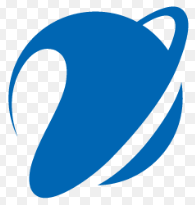 TÀI LIỆU HƯỚNG DẪN TÓM TẮTHỆ THỐNG QUẢN LÝ VĂN BẢN CHỈ ĐẠO ĐIỀU HÀNHMỤC LỤCI.	TỔNG QUAN HỆ THỐNG	41.1.	Đăng nhập hệ thống	41.2.	Thay đổi thông tin người dùng	4II.	NGHIỆP VỤ XỬ LÝ VĂN BẢN ĐẾN	52.1.	Mô tả các kho văn bản	52.1.1.	Văn bản đến chờ xử lý	2.1.2.	Văn bản đến đã xử lý	2.1.3.	Văn bản xem để biết	2.1.4.	Văn bản đi cần xử lý	2.1.5.	Văn bản đi đã phát hành	Error! Bookmark not defined.2.1.6.	Văn bản đi đã xử lý	2.2.	Các nghiệp vụ xử lý	2.2.1.	Các nghiệp vụ xử lý văn bản đến	2.2.1.1.	Trường hợp 1	a)	Các thao tác xử lý chính	b)	Các thao tác xử lý khác	Error! Bookmark not defined.2.2.1.2.	Trường hợp 2	a)	Các thao tác xử lý chính	Error! Bookmark not defined.b)	Các thao tác xử lý khác:	Error! Bookmark not defined.2.2.2.	Các nghiệp vụ xử lý văn bản đi (duyệt văn bản đi)	a)	Các thao tác xử lý chính như sau:	III.	NGHIỆP VỤ QUẢN LÝ CÔNG VIỆC	3.1.	Vai trò của người giao việc	Error! Bookmark not defined.3.1.1.	Giao việc	3.1.2.	Quản lý Công việc lưu tạm	3.1.3.	Quản lý Công việc đã giao	3.1.4.	Báo cáo tổng hợp cá nhân	3.1.5.	Báo cáo tổng hợp đơn vị	3.1.6.	Báo cáo chi tiết cá nhân	3.1.7.	Báo cáo chi tiết đơn vị	3.2.	Vai trò của người nhận việc	3.2.1.	Quản lý công việc cá nhân	3.2.2.	Quản lý công việc đơn vị	IV.	PHÂN HỆ THÔNG TIN ĐIỀU HÀNH	4.1.	Tạo nhóm nhận thông tin điều hành	4.2.	Gửi thông tin điều hành	4.3.	Thông tin điều hành đã nhận	V.	QUẢN LÝ LỊCH ĐƠN VỊ	5.1.	Lịch công tác Lãnh đạo	5.2.	Đăng ký lịch đơn vị	5.3.	Xem lịch đơn vị	TỔNG QUAN HỆ THỐNGĐăng nhập hệ thống trên trình duyệt webLink truy cập: https://vpdt.tinhuyquangtri.vn/qlvbdh_qtituĐể truy cập vào hệ thống, người dùng nhập đầy đủ các thông tin:Tên truy cậpMật khẩu (mặc định Vnpt@12345)Mã xác nhận: gồm 05 số ngẫu nhiên do hệ thống cung cấp mỗi phiên đăng nhập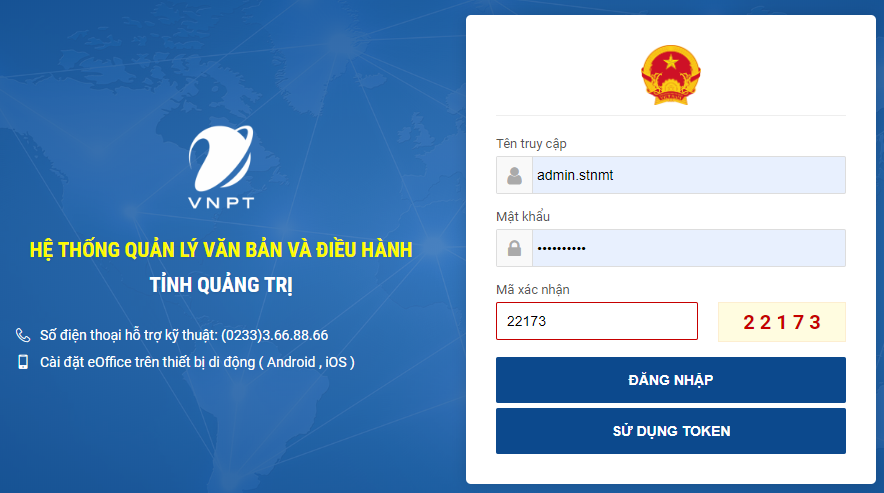 Thay đổi thông tin người dùngNgười dùng sau khi đăng nhập vào hệ thống sẽ hiển thị màn hình trang chủ. Người dùng vào menu Thông tin cá nhân.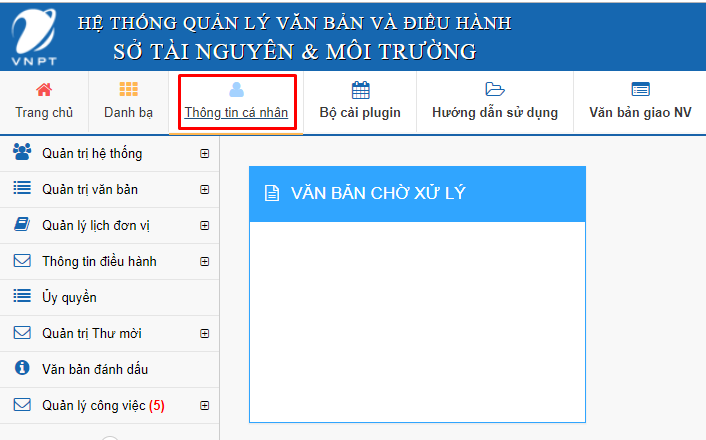 Cập nhật các thông tin cần thiết và bấm nút Cập nhật để hoàn thành.Thay đổi mật khẩu tài khoảnNgười dùng muốn đổi mật khẩu tài khoản, chọn menu Quản trị hệ thống / Đổi mật khẩu người dùng.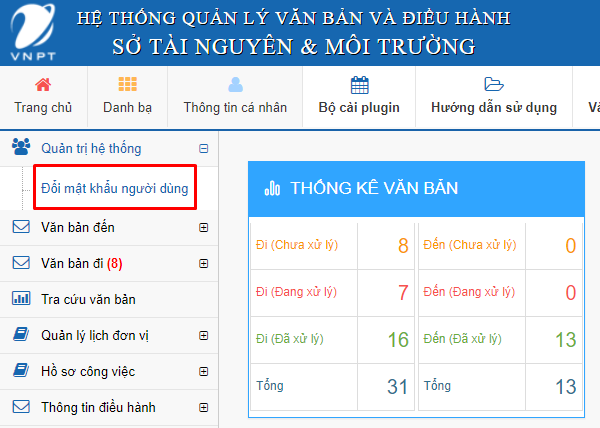 Nhập 02 lần mật khẩu mới và bấm nút Cập nhật để hoàn thành.NGHIỆP VỤ XỬ LÝ VĂN BẢN ĐẾNBước 1. Văn thư tiếp nhận văn bản đến và chuyển văn bản đến Lãnh đạo đơn vịBước 2. Lãnh đạo đơn vị bút phê và chuyển văn bản cho các Phòng ban / đơn vị trực thuộcBước 3. Lãnh đạo các Phòng ban / đơn vị trực thuộc tiếp nhận, xử lý văn bản hoặc chuyển văn bản cho các chuyên viên.Bước 4. Chuyên viên các Phòng ban / đơn vị tiếp nhận và xử lý văn bảnVăn thư tiếp nhận văn bản đếnVăn thư đơn vị tiếp nhận văn bản đến dưới các hình thứcTrao tayLiên thôngVăn bản đến trao tayBước 1. Sau khi tiếp nhận văn bản, văn thư tiến hành khởi tạo văn bản đến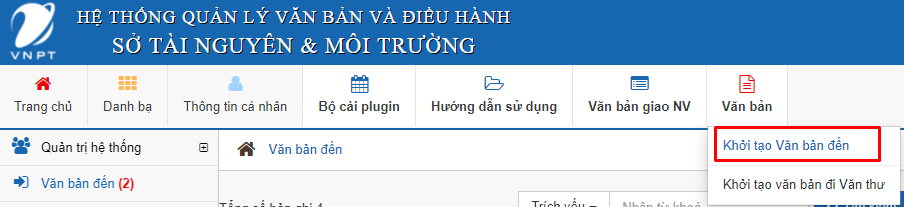 Bước 2. Cập nhật các thông tin của văn bản: Số ký hiệu, Trích yếu, Đơn vị ban hành, …Tiến hành Tải tệp tin văn bản đã nhận lên hệ thống (trường hợp đã kết nối hệ thống với máy scan thì chọn Quét tải liệu để scan trực tiếp văn bản lên)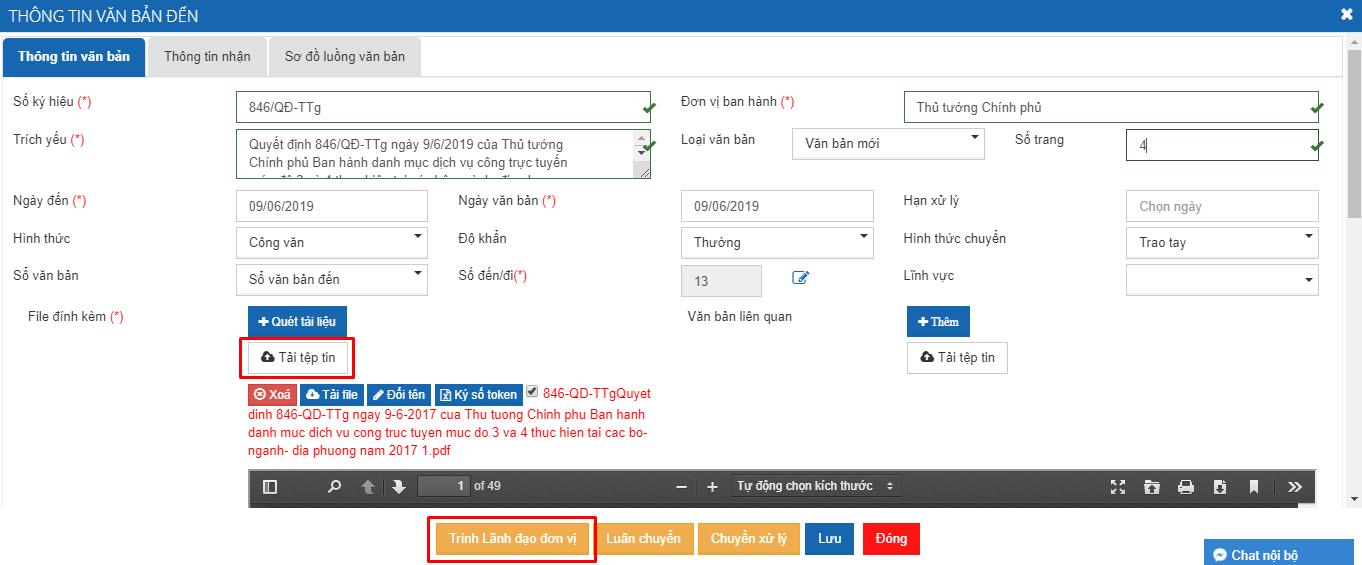 Bước 3. Bấm nút Trình Lãnh đạo đơn vị => bấm Chuyển để hoàn thành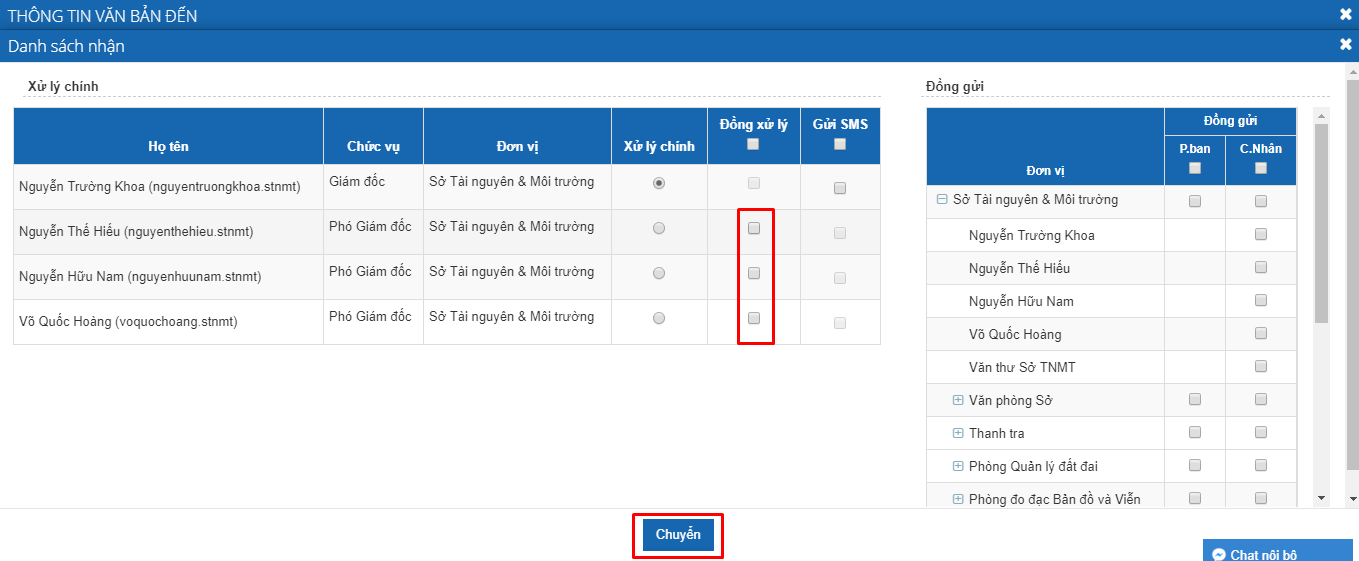 Văn bản đến liên thôngBước 1. Văn thư truy cập menu chức năng Quản lý văn bản đến / Văn bản vào sổ để kiểm tra văn bản đến của đơn vị, chọn văn bản cần xử lý.Bước 2. Bấm nút Xử lý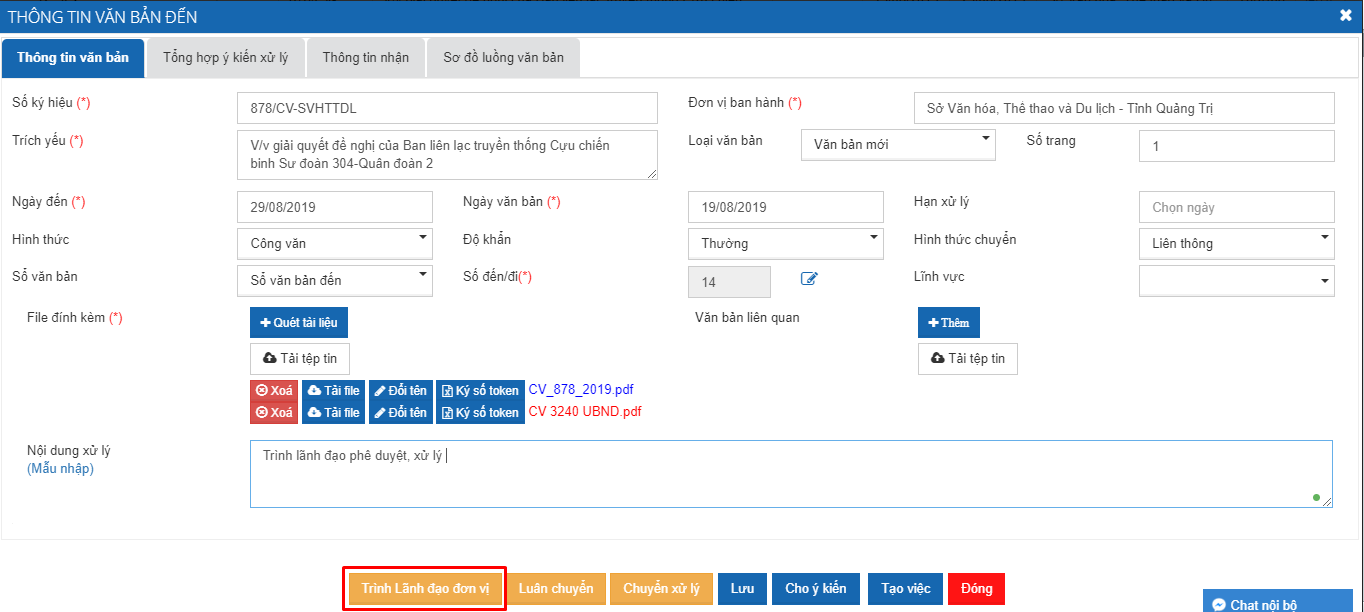 Bước 3. Bấm nút Trình Lãnh đạo đơn vị => bấm Chuyển để hoàn thànhLãnh đạo đơn vị bút phê và chuyển xử lý văn bản đếnBước 1. Lãnh đạo đơn vị truy cập menu chức năng Văn bản đến / Văn bản đến chờ xử lý. Chọn văn bản cần xử lý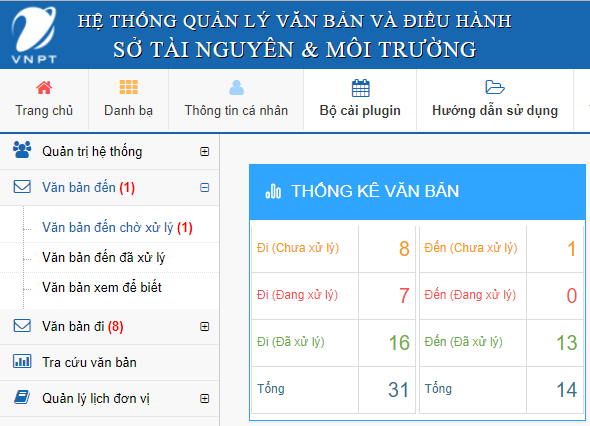 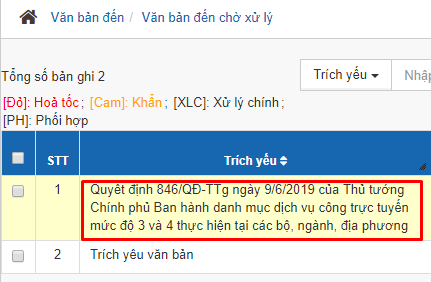 Bước 2. Bấm nút Chuyển xử lý, nhập thông tin bút phê, chọn đơn vị / cá nhân cần chuyển xử lý và bấm chuyển để hoàn thành.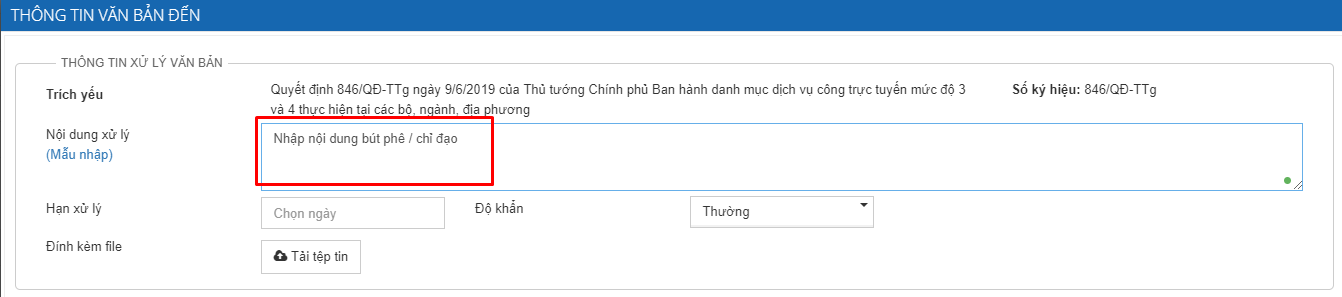 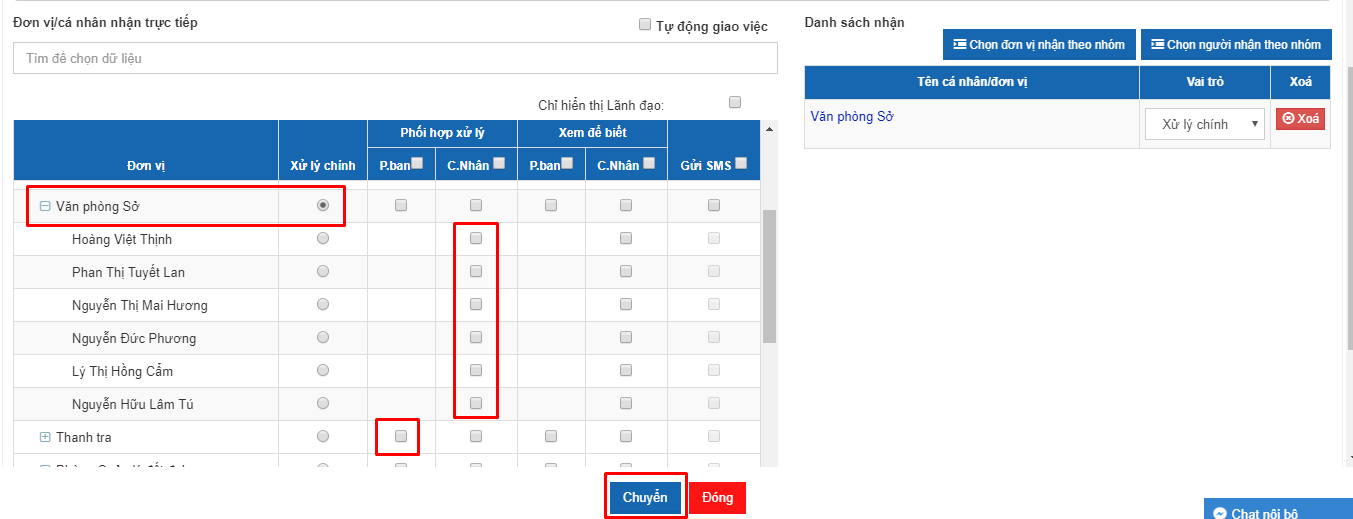 Ghi chú: Có thể tùy chọn kết hợp vừa chuyển cho đơn vị và cá nhân theo các vài trò trách nhiệm khác nhau.Lãnh đạo Phòng ban / đơn vị xử lý văn bản đếnBước 1. Lãnh đạo phòng  ban / đơn vị truy cập menu chức năng Văn bản đến / Văn bản đến chờ xử lý. Chọn văn bản cần xử lýBước 2. Bấm nút Chuyển xử lý, nhập thông tin bút phê, chọn đơn vị / cá nhân cần chuyển xử lý và bấm chuyển để hoàn thành.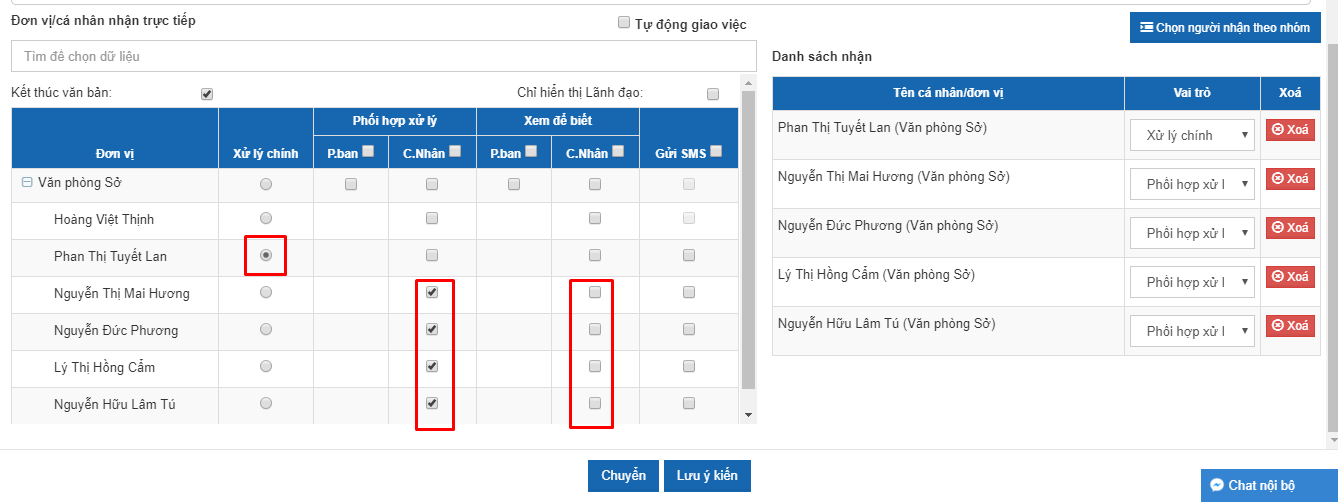 Ghi chú: Có thể tùy chọn kết hợp vừa chuyển cho đơn vị và cá nhân theo các vài trò trách nhiệm khác nhau.Trường hợp văn bản Lãnh đạo Phòng ban / đơn vị được yêu cầu trực tiếp xử lý thì chuyển Bước 3.Bước 3. Tham mưu văn bản, trả lời văn bản đến đã được giao nhiệm vụ.Người dùng bấm nút Văn bản trả lời / Khởi tạo văn bản đi để trả lời văn bản đến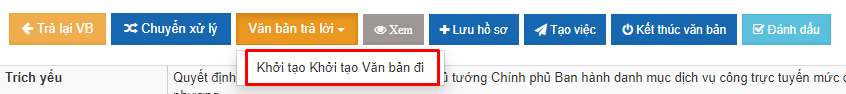 Bước 4. Tham mưu văn bản, trả lời văn bản đến đã được giao nhiệm vụ.Người dùng cập nhật đầy đủ các thông tin của văn bản, bấm Tải tệp tin để tải file văn bản cần tham mưu lên hệ thống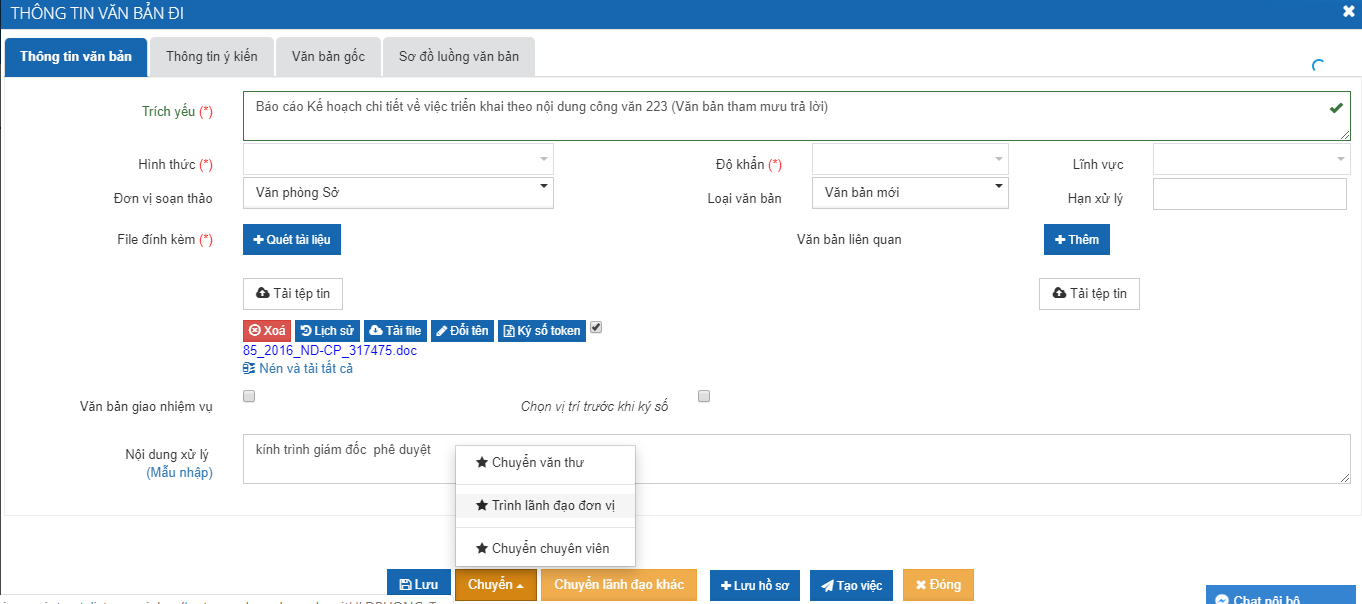 Bước 5. Trình Lãnh đạo đơn vị phê duyệt.Người dùng bấm nút Chuyển / Trình Lãnh đạo đơn vịChọn lãnh đạo cần trình văn bản và bấm nút Chuyển để hoàn thành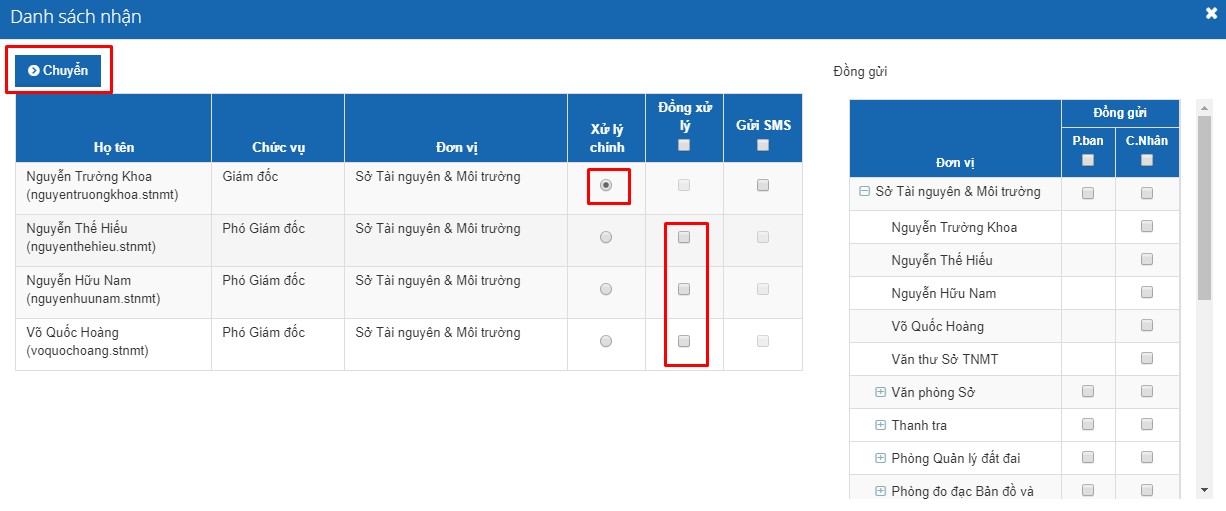 Chuyên viên xử lý văn bản đếnChuyên viên truy cập menu chức năng Văn bản đến / Văn bản đến chờ xử lý. Chọn văn bản cần xử lýLúc này có các trường hợp như sau:Văn bản không cần phản hồi, xem và kết thúc xử lý văn bảnVăn bản chỉ đạo thực hiện nhiệm vụ Văn bản chỉ xem để biết và kết thúc xử lý sau khi đã xemSau khi đã xem nội dung văn bản, người dùng bấm nút Kết thúc văn bản để hoàn tất quy trình xử lý văn bản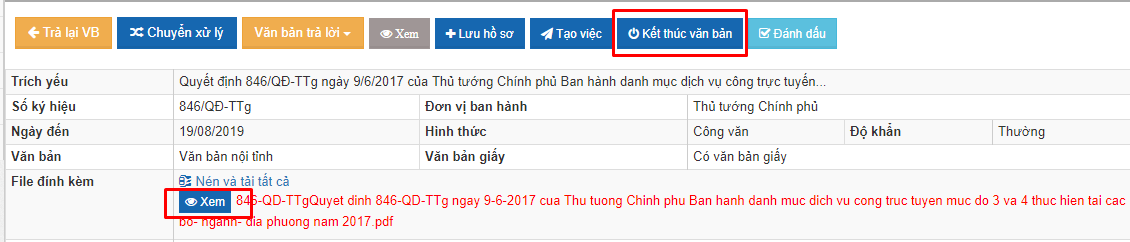 Lưu ý: nếu không bấm Kết thúc văn bản mà chỉ xem văn bản thì hệ thống chỉ ghi nhận trạng thái Đang xử lý văn bản.Văn bản chỉ đạo thực hiện nhiệm vụ (tạo văn bản đi trả lời)Bước 1. Sau khi đã xem nội dung văn bản, thực hiện văn bản tham mưu (file word hoặc excel) trên máy tính cá nhân. Tiến hành trả lời văn bản đã được giao nhiệm vụNgười dùng bấm nút Văn bản trả lời / Khởi tạo văn bản đi để trả lời văn bản đếnBước 2. Người dùng cập nhật đầy đủ các thông tin của văn bản, bấm Tải tệp tin để tải file văn bản cần tham mưu lên hệ thống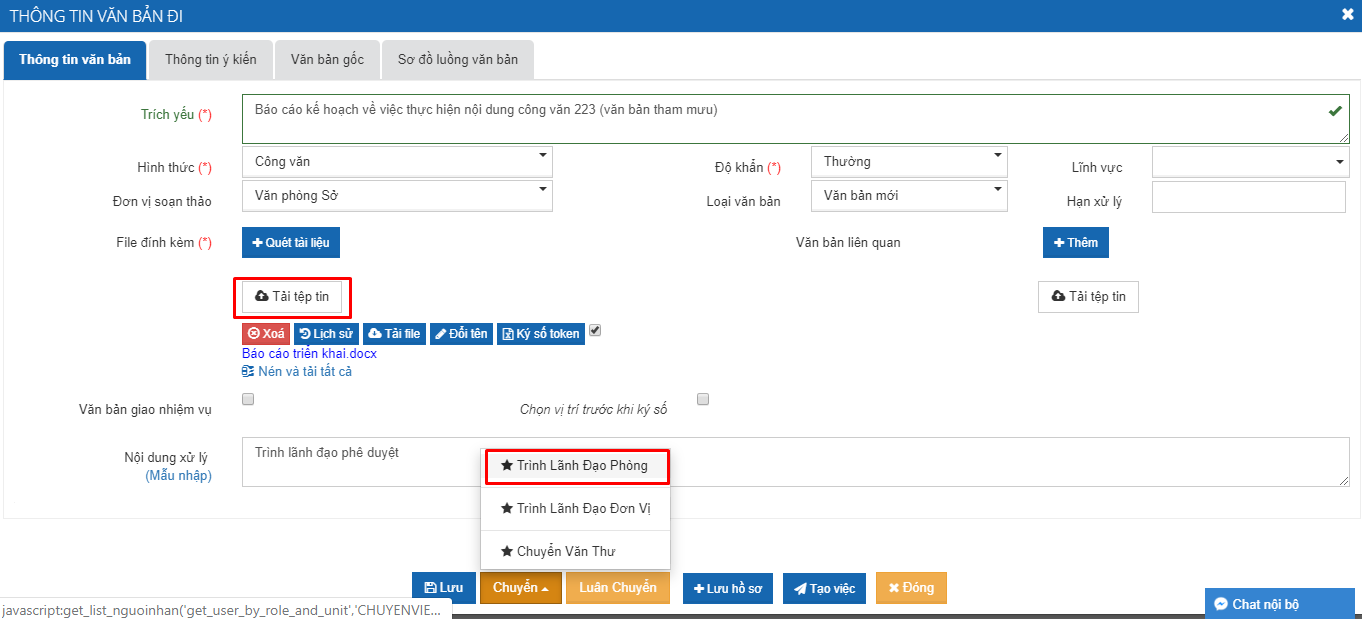 Bước 3. Trình Lãnh đạo phòng phê duyệt.Người dùng bấm nút Chuyển / Trình Lãnh đạo PhòngChọn lãnh đạo cần trình văn bản và bấm nút Chuyển để hoàn thành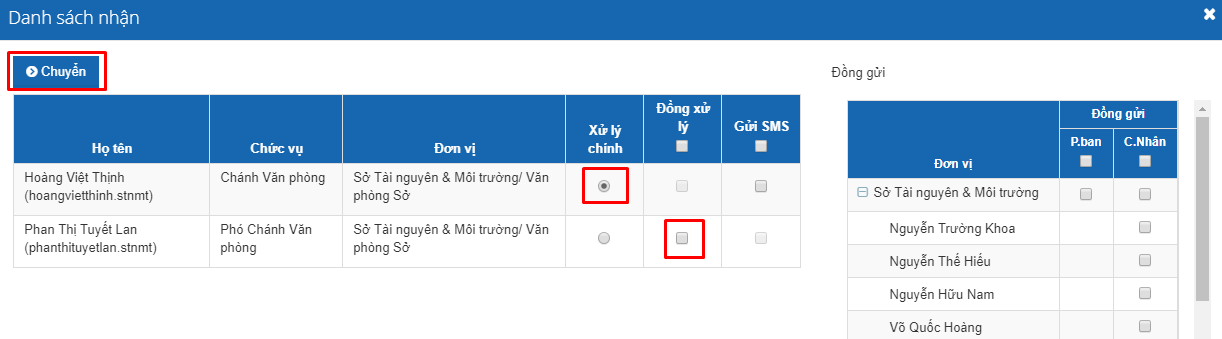 NGHIỆP VỤ XỬ LÝ VĂN BẢN ĐIBước 1. Chuyên viên tham mưu văn bản đến Lãnh đạo Phòng ban / Đơn vịBước 2. Lãnh đạo Phòng ban / đơn vị phê duyệt nội dung văn bảnBước 3. Lãnh đạo Đơn vị ký số văn bản.Bước 4. Lãnh đạo Đơn vị chuyển văn thư Đóng dấu ban hành văn bản.Chuyên viên tham mưu văn bản điCó 02 trường hợp chuyên viên tham mưu văn bản điTham mưu văn bản đi đối với nhiệm vụ được giao từ văn bản đếnTham mưu mới văn bản điTham mưu văn bản đi đối với nhiệm vụ được giao từ văn bản đếnXem lại mục 2.4.2. (tạo văn bản đi trả lời đến)Tham mưu văn bản đi mớiBước 1. Tạo mới văn bản điNgười dùng bấm Văn bản / Văn bản đi để tạo mới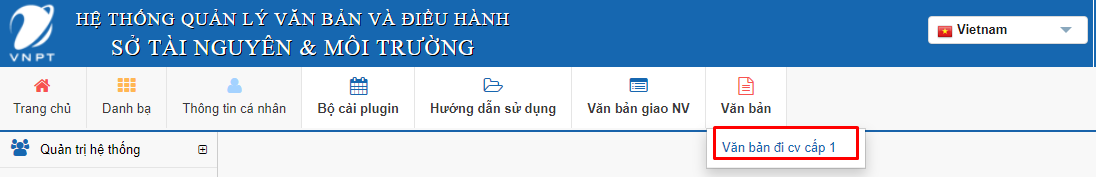 Bước 2. Nhập đầy đủ thông tin văn bản, chọn Tải tệp tin để tải văn bản cần tham mưu lên hệ thống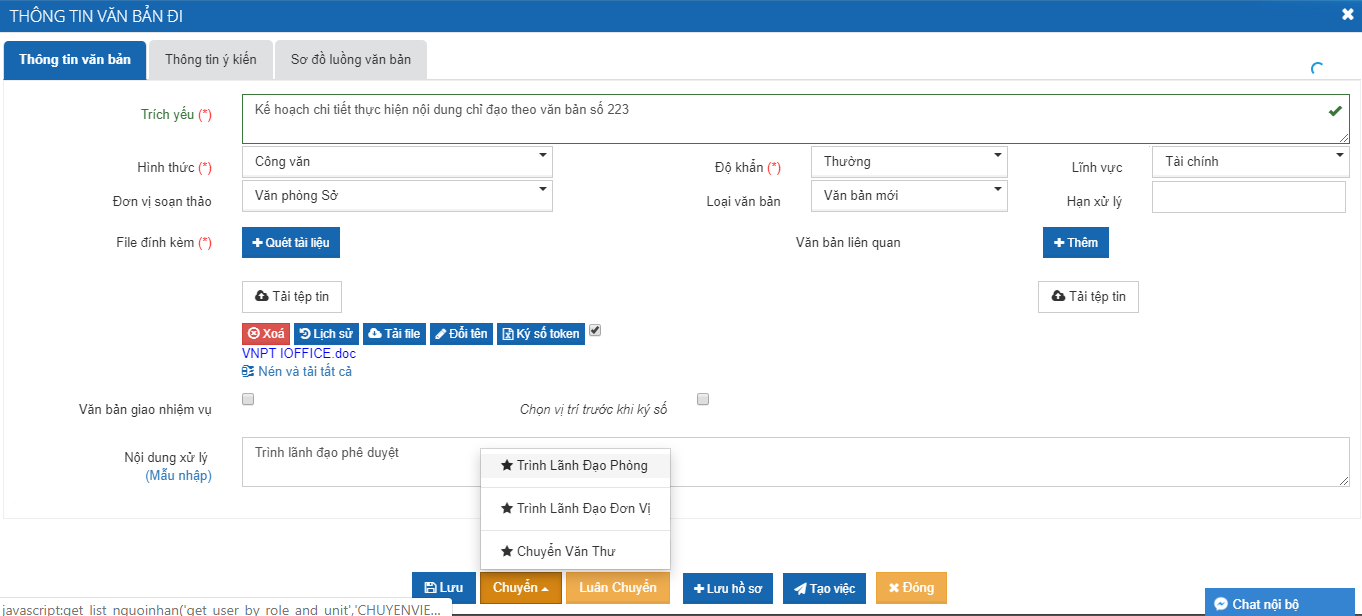 Bước 3. Trình lãnh đạo phòng xử lýChọn nút Chuyển / Trình lãnh đạo phòngChọn Lãnh đạo cần chuyển văn bản, bấm nút Chuyển để hoàn thànhLãnh đạo phòng xử lý văn bản điBước 1. Người dùng chọn menu Văn bản đi / Văn bản đi cần xử lýChọn văn bản tại danh sách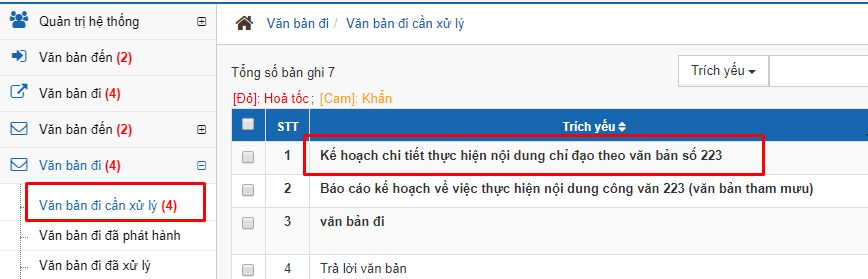 Bước 2. Bấm nút Xử lý 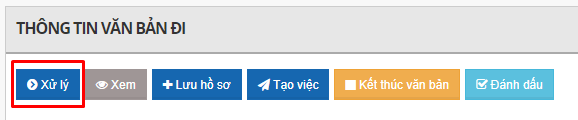 Bước 3. Có 02 trường hợpChưa duyệt văn bản, trả về chuyên viên chỉnh sửa lạiDuyệt / Chỉnh sửa văn bản, trình Lãnh đạo đơn vị phê duyệt – ký sốTrường hợp trả văn bản về lại chuyên viên chọn Chuyển / Chuyển người soạn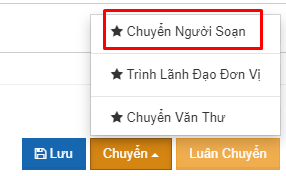 Duyệt / Chỉnh sửa văn bản, trình Lãnh đạo đơn vị phê duyệt – ký số Click trực tiếp lên văn bản để mở giao diện chỉnh sửa online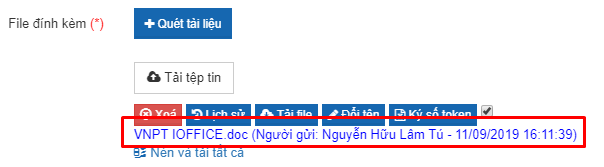 Hệ thống tự động mở văn bản lên sau đó người dùng thực hiện các thao tác điều chỉnh như làm việc với word hoặc excel thông thường, lưu lại thao tác sau khi thực hiện.Đợi trong vài giây để hệ thống lưu lại văn bản đã chỉnh sửa cho đến khi hệ thống chuyển trạng thái Cập nhật thành công 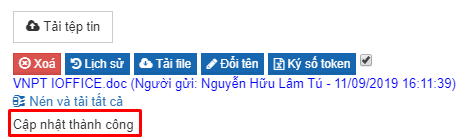 Bấm nút Chuyển / Trình Lãnh đạo đơn vị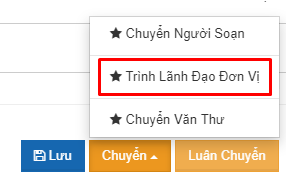 Chọn Lãnh đạo để trình văn bản và bấm nút Chuyển để hoàn thành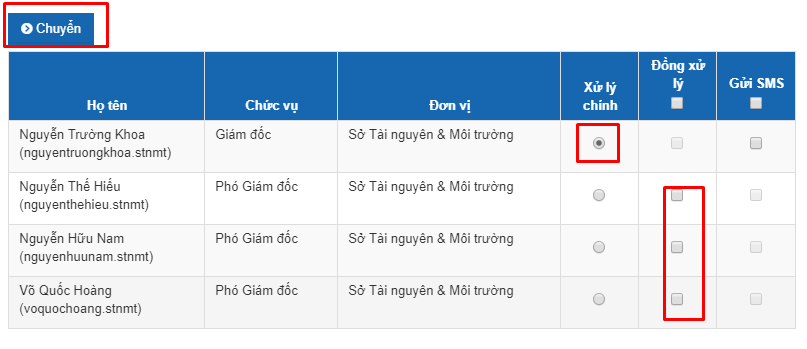 Lãnh đạo Đơn vị xử lý, phê duyệt, ký số văn bản điBước 1. Người dùng chọn menu Văn bản đi / Văn bản đi cần xử lýChọn văn bản tại danh sách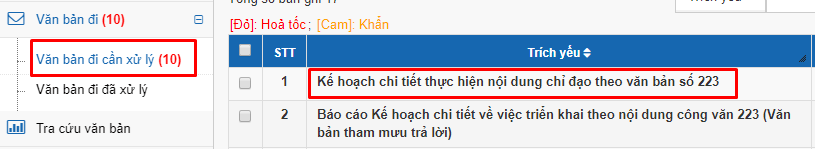 Bước 2. Bấm nút Xử lý Bước 3. Phê duyệt văn bản đi (Có 02 trường hợp)Chưa duyệt văn bản, trả về Phòng ban / chuyên viên chỉnh sửa lạiPhê duyệt – ký số văn bảnChưa duyệt văn bản, trả về Phòng ban / chuyên viên Người dùng chọn Chuyển phòng ban hoặc chọn Chuyển / Chuyển người soạn 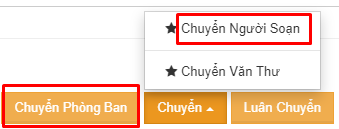 Phê duyệt – ký số văn bảnBấm chọn Ký số token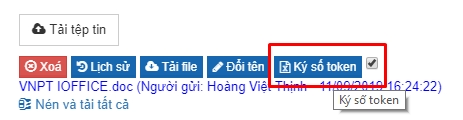 Chọn vị trí đặt chữ ký và bấm nút Áp dụng để thực hiện ký số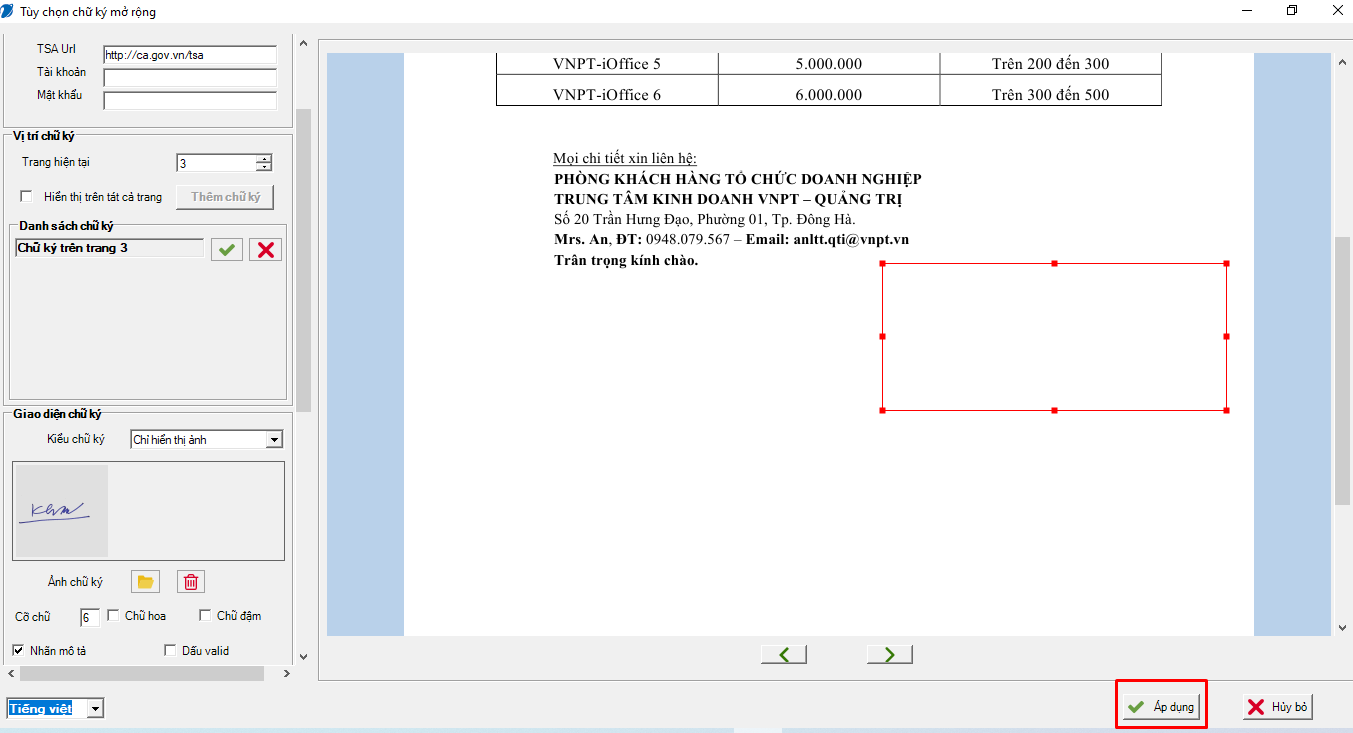 Bước 4. Chuyển văn bản đã ký số đến văn thư đơn vị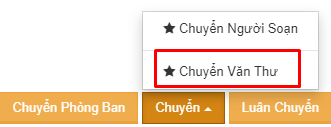 Văn thư đơn vị đóng dấu và phát hành văn bản điBước 1. Người dùng chọn menu Văn bản đi / Văn bản đi chờ xử lýChọn văn bản tại danh sách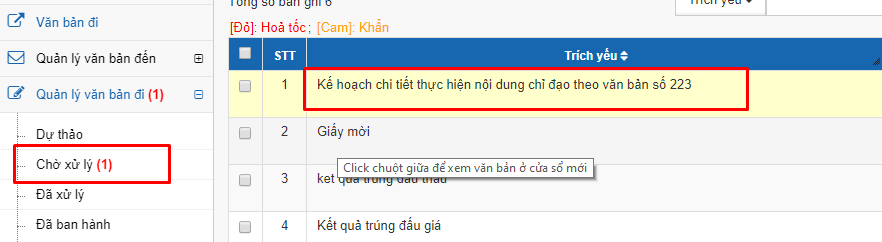 Bước 2. Bấm nút Xử lý Bước 3. Ký số và ban hành văn bảnBấm chọn Ký số tokenChọn vị trí đặt chữ ký và bấm nút Áp dụng để thực hiện ký sốMã số: VNPTQTIPhiên bản:V1.0Ngày hiệu lực:Họ và tênHọ và tênChức danhChức danhChức danhNgày, thángNgày, thángKý tênKý tênSoạn thảoSoạn thảoXem xétXem xétThẩm địnhThẩm địnhPhê chuẩnPhê chuẩn